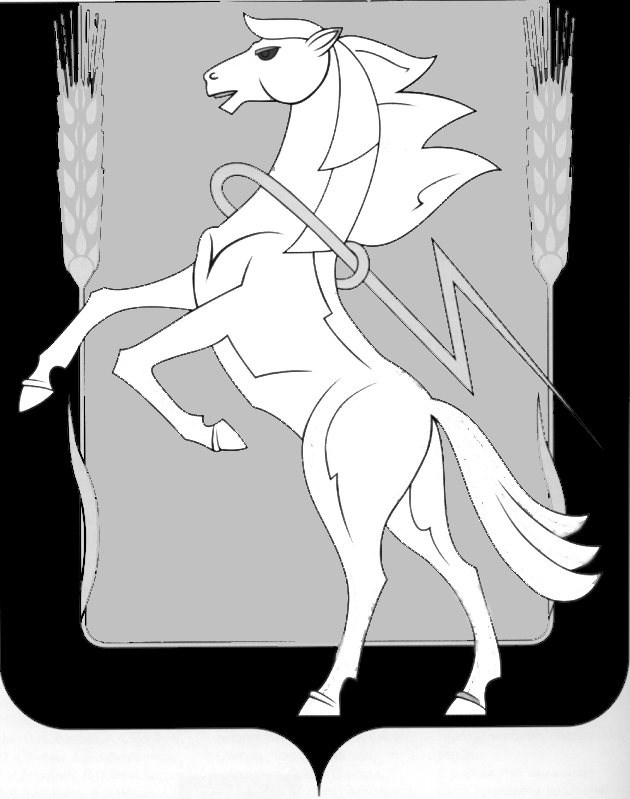 Совет депутатов Кременкульского сельского поселения
Сосновского муниципального района Челябинской области                               второго созыва___________________РЕШЕНИЕ«08»      октября	2013 года	№299Дополнениек Решению Совета депутатов Кременкульского сельского поселения № 191 от 22 июня 2012 гВ связи с обращением заместителя директора ООО «Дом Универсал» Валеева Б.Ю. о не полных данных, утверждённых в Решении Совета депутатов Кременкульского сельского поселения второго созыва № 191 от 22 июня 2012 года , в соответствии с Федеральным законом от 6 октября 2003 г. № 131 -ФЗ «Об общих принципах организации местного самоуправления в Российской Федерации», на основании Решения Совета депутатов Кременкульского сельского поселения второго созыва № 191 от 22.06.2012 года «Об утверждении Корректировки Генерального плана деревни Малиновка Кременкульского сельского поселения Сосновского муниципального района Челябинской области», Уставом Кременкульского сельского поселения, Совет депутатов Кременкульского сельского поселения второго созыва РЕШАЕТ:1. Дополнить список участков, указанный в Решении Совета депутатов Кременкульского сельского поселения второго созыва от 22 июня 2012 года участками, пропущенными в следствии технической ошибки, имеющих следующие кадастровые номера: 74:19:1107001:2528, 74:19:1107001:2530, 74:19:1107001:2827, 74:19:1107001:2828.2. Категорию земли для земельных участков: 74:19:1107001:2528, 74:19:1107001:2530, 74:19:1107001:2827,	74:19:1107001:2828 считать «земляминаселённых пунктовГлава Кременкульского  	     				              А.В. Глинкинсельского поселенияПредседатель Совета депутатов     	Т.С. Михайлова	